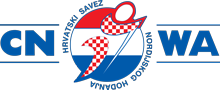 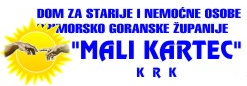 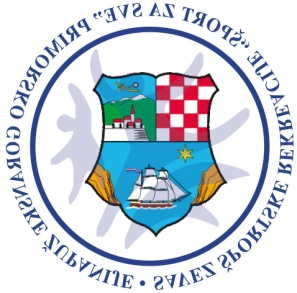 ORGANIZIRAJUSTRUČNU EDUKACIJU„NORDIJSKO HODANJE KAO PRIMIJENJENA SPORTSKO REKREATIVNA AKTIVNOST ZA OSOBE STARIJE DOBI“Sportska edukacija namijenjena je stručnom osoblju koji provode sportsko rekreativni program i rehabilitaciju sa osobama starije dobi (voditeljima, fizioterapeutima, medicinskim sestrama i dr.)Organizatori edukacije:  Hrvatski savez nordijskog hodanja, Savez športske rekreacije „Sport za sve“ PGŽ, Društvo športske rekreacije „Mali Kartec“ KrkVrijeme i mjesto provođenja edukacije:  Subota, 21.11.2015. godine u 9h u Gradu Krk – Dom za starije i nemoćne osobe Mali KartecStručno osoblje: predavač INWA instruktor Davorin Antonić, prof.Mladen Pokrajčić, prof.NAPOMENA:Svi polaznici edukacije moraju imati adekvatnu sportsku odjeću i obuću (trenerka i tenisice)Svi sudionici edukacije dobiti će potvrdu o pohađanju edukacijeZa sve sudionike osiguran je ručak i osvježavajuća pićaPROGRAM STRUČNE EDUKACIJE„NORDIJSKO HODANJE KAO PRIMIJENJENA SPORTSKO REKREATIVNA AKTIVNOST ZA OSOBE STARIJE DOBI“9,00h		okupljanje sudionika9,30h		početak edukacije9,30h		Sportska rekreacija kao primijenjeni oblik aktivnosti za osobe starije dobi (Mladen Pokrajčić, prof.)9,45h		stručna edukacija „Nordijsko hodanje kao primijenjeni oblik aktivnosti za osobe starije dobi“ (Davorin Antonić, prof.)	- Povijest nordijskog hodanja i „Što je to nordijsko hodanje?“	- Organizacija INWA	- Organizacija u Hrvatskoj	- Medicinska istraživanja i znanstveni članci o nordijskom hodanju	- Osnovna oprema za nordijsko hodanje10,45h	Osnovna tehnika nordijskog hodanja (praktični dio)	- Metodički /didaktički elementi učenja tehnike nordijskog hodanja12,15h	Pauza12,30h	Uključivanje u manifestaciju „Svaki korak je važan“ – nordijsko hodanje i pješačenje	Ruta A: Dom Mali Kartec-autokamp Ježevac-Dom Mali Kartec 2,5km	Ruta B: Dom Mali Kartec-Centar Grada Krka-Dom Mali Kartec Ruta C: Dom Mali Kartec-Grad Krk Centar-Politin 15,00h		Ručak za sve sudionikeINFORMACIJE I PRIJAVE:Zaključno s 21.11.2015. godine nae-mail: ksr.gorovo@gmail.com / mali.kartec.krk@ri.t-com.hr GSM:		 091 420 0650 Dalibor Korenić		091 531 3020 Željka Mrakovčić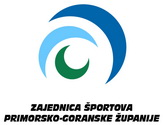 